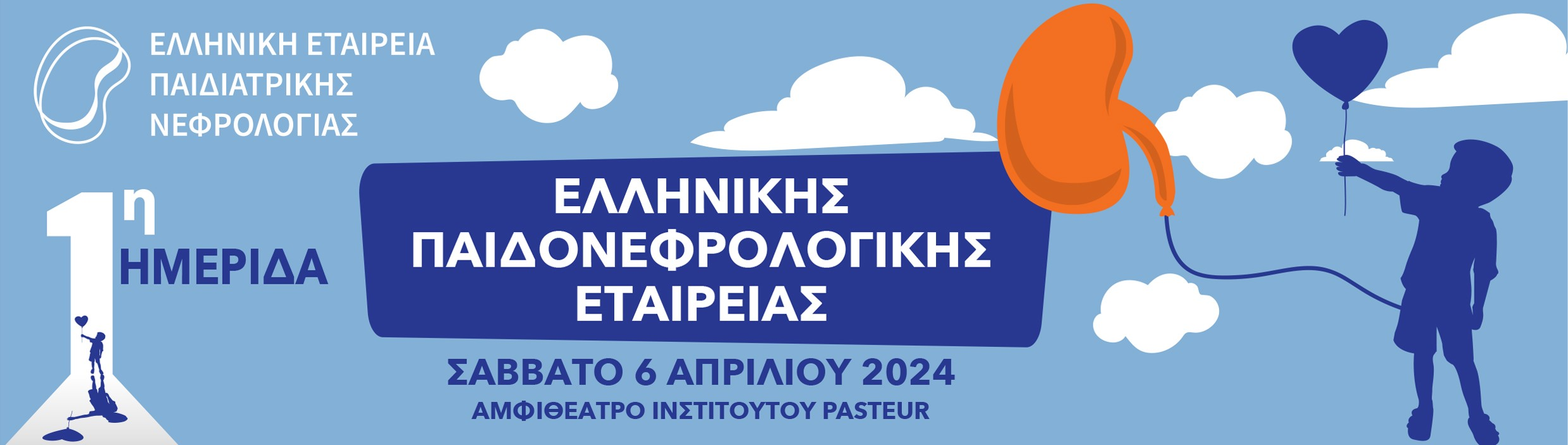 ΕΝΤΥΠΟ ΕΓΓΡΑΦΗΣΕπώνυμο:..................................................................................Όνομα:……………………………………………………………………………………….Νοσοκομείο:...............................................................................Πόλη:…………………………………………………………………………………………………….Τηλέφωνο:.......................…….....................................................E-Mail: ………...................................................................Η ΕΓΓΡΑΦΗ ΣΤΗΝ ΗΜΕΡΙΔΑ ΕΙΝΑΙ ΔΩΡΕΑΝ ΚΑΙ ΜΟΝΟ ΜΕ ΦΥΣΙΚΗ ΠΑΡΟΥΣΙΑΠαρακαλούμε όπως συμπληρώσετε την φόρμα εγγραφής και να σταλεί  στην Γραμματεία της Ημερίδας: CTM INTERNATIONAL S.A. τηλ 210 3244932 (εσωτ.27) e-mail: epapastavropoulou@ctmi.grEΓΓΡΑΦΗ ΜΕ ΦΥΣΙΚΗ ΠΑΡΟΥΣΙΑEΓΓΡΑΦΗ ΜΕ ΦΥΣΙΚΗ ΠΑΡΟΥΣΙΑΕιδικοί ιατροίΕιδικευόμενοι ιατροίΝοσηλευτέςΦοιτητές